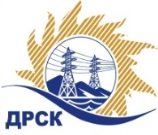 Акционерное Общество«Дальневосточная распределительная сетевая  компания»(АО «ДРСК»)Протокол процедуры вскрытия поступивших конвертов с заявками
/ открытия доступа к заявкам участниковСПОСОБ И ПРЕДМЕТ ЗАКУПКИ:Запрос предложений в электронной форме  на право заключения Договора на выполнение работ: «Мероприятия по строительству и реконструкции для технологического присоединения потребителей (в том числе ПИР) на территории филиала «ЭС ЕАО».  (Лот № 137).НМЦ ЛОТА (в соответствии с Извещением о закупке): 19 500 000.00  руб. без НДС.ОТМЕТИЛИ:В адрес Организатора закупки поступило 2 (две) заявки.Вскрытие конвертов (открытие доступа к заявкам) было произведено автоматически средствами электронной торговой площадки https://rushydro.roseltorg.ru в присутствии секретаря Закупочной комиссии.Дата и время начала процедуры вскрытия конвертов с заявками на участие в закупке: 14:00 (время местное) 13.12.2018г.Место проведения процедуры вскрытия конвертов с заявками участников: Единая электронная торговая площадка, в сети «Интернет»: https://rushydro.roseltorg.ru.В конвертах обнаружены заявки следующих Участников закупки:          Секретарь Закупочной комиссии                                                   Елисеева М.Г.№ 04/УКС-В13.12.2018№п/пНаименование Участника, его адрес, ИНН и/или идентификационный номерЦена заявки, руб. без НДС Дата и время регистрации заявкиООО 'Сельэлектрострой' 
ИНН/КПП 7901542241/790101001 
ОГРН 113790100122619 500 000.00 в том числе суммарная стоимость за каждую единицу работы, услуги:36 931 559.0012.12.2018 06:59АО "Востоксельэлектросетьстрой" 
ИНН/КПП 2702011141/272501001 
ОГРН 102270140394419 500 000.00 в том числе суммарная стоимость за каждую единицу работы, услуги:36 931 961.0013.12.2018 04:48